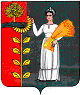 РОССИЙСКАЯ ФЕДЕРАЦИЯ               СОВЕТ ДЕПУТАТОВ СЕЛЬСКОГО ПОСЕЛЕНИЯХВОРОСТЯНСКИЙ СЕЛЬСОВЕТДобринского муниципального района Липецкой области74-я  cессия V созываР Е Ш Е Н И Е22.06. 2020                                   ж.д.ст.Хворостянка                            № 234-рсО результатах публичных слушаний по проекту отчета «Об исполнении бюджета сельского поселения Хворостянский сельсовет Добринского муниципального района Липецкой области Российской Федерации за 2019год»Рассмотрев, принятые за основу на публичных слушаниях рекомендации  по проекту отчета «Об исполнении бюджета сельского поселения Хворостянский сельсовет Добринского муниципального района Липецкой области Российской Федерации за 2019год», руководствуясь Федеральным законом «Об общих принципах организации местного самоуправления в Российской Федерации» от 06.10.2003г. №131-ФЗ, Положением «О Порядке организации и проведения публичных слушаний на территории сельского поселения Хворостянский сельсовет Добринского муниципального района, Уставом сельского поселения Хворостянский сельсовет, учитывая решение постоянной комиссии по экономике, бюджету, муниципальной собственности и социальным вопросам, Совет депутатов сельского поселения Хворостянский сельсоветРЕШИЛ:     1.Принять к сведению «Рекомендации публичных слушаний по проекту отчета «Об исполнении бюджета сельского поселения Хворостянский сельсовет Добринского муниципального района Липецкой области Российской Федерации за 2019год»  (прилагается).     2.Направить «Рекомендации публичных слушаний по проекту отчета «Об исполнении бюджета сельского поселения Хворостянский сельсовет Добринского муниципального района Липецкой области Российской Федерации за 2019год» акт главе сельского поселения для рассмотрения и принятия мер по их реализации.    3.Настоящее решение вступает в силу со дня его принятия.Председатель Совета депутатовсельского поселенияХворостянский сельсовет 				              С.И.ШароваПриняты                                                                                 решением Совета депутатов                                                                  сельского поселенияХворостянский сельсоветот  22.06.2019 г. № 234-рсРЕКОМЕНДАЦИИучастников публичных слушаний по проекту отчета  «Об исполнении бюджета сельского поселения Хворостянский сельсовет Добринского муниципального района Липецкой области Российской Федерации за 2019год»              Публичные слушания по проекту отчета «Об исполнении бюджета сельского поселения Хворостянский сельсовет Добринского муниципального района Липецкой области Российской Федерации за 2019год»  проведены в соответствии с Федеральным законом от 6 октября 2003 года № 131-ФЗ «Об общих принципах организации местного самоуправления в Российской Федерации», Положением «О порядке организации и проведения публичных слушаний на территории сельского поселения Хворостянский сельсовет Добринского муниципального района».           Заслушав и обсудив доклад и выступления по отчету «Об исполнении бюджета сельского поселения Хворостянский сельсовет Добринского муниципального района Липецкой области Российской Федерации за 2019год», участники публичных слушаний отмечают следующее: 1.Итоги исполнения бюджета сельского поселения за 2019 год по доходам в сумме 13 869 341,03 рубль  и по расходам в сумме 14 212 301,24 рубля с превышением расходов над доходами (дефицит) в сумме 342 960,21 рубль.2.Итоги исполнения бюджета сельского поселения по следующим показателям:           - доходы  бюджета сельского поселения по кодам классификации доходов бюджетов;           - расходы бюджета по разделам и подразделам функциональной классификации расходов бюджетов Российской Федерации;           - расходы бюджета по ведомственной структуре расходов бюджета сельского поселения;           -  источники финансирования дефицита бюджета сельского поселения по кодам групп, подгрупп, статей, видов источников финансирования дефицита бюджета классификации операций сектора государственного управления.        Участники публичных слушанийРешили:    1. Одобрить проект отчета «Об исполнении бюджета сельского поселения Хворостянский сельсовет Добринского муниципального района Липецкой области Российской Федерации за 2019год».   2. Рекомендовать Совету депутатов утвердить отчет об исполнении районного бюджета за 2019 год в установленном порядке.Председательствующий публичных слушаний                                                                  В.Г.Курилов